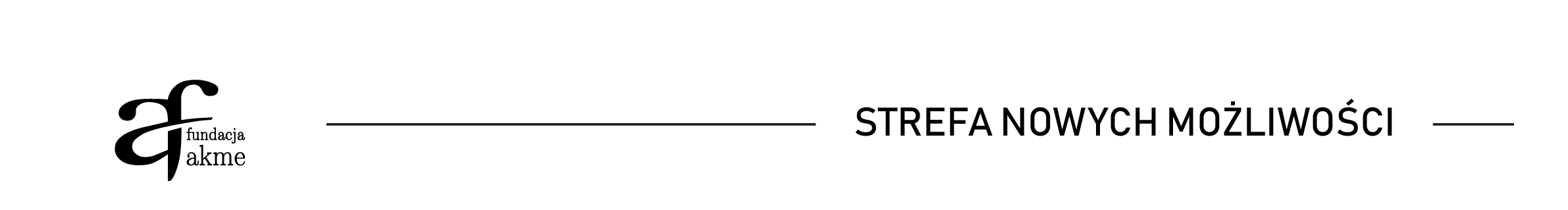 HARMONOGRAM REALIZACJI ZADAŃ MERYTORYCZNYCHNazwa beneficjenta: Fundacja AKMEForma wsparciaTermin realizacjiLiczba uczestników/czekMiejsce realizacjiIndywidualne Spotkania z Psychologiem w ramach IŚR1.06.2021 -20.06.2021Godz.8-211212Orla 23/3 ŁódźSłowackiego 11, BełchatówIndywidualne Doradztwo Zawodowe w ramach IŚR1.06.2021 -20.06.2021Godz.8-2112Orla 23/3 ŁódźSłowackiego 11, BełchatówTreningi Kompetencji Społecznych7.06.20201– 30. 06.2021Godz.8-191212Orla 23/3 ŁódźSłowackiego 11, BełchatówIndywidualne poradnictwo zawodowe7.6.2021 –19.06.2021Godz.8-211212Orla 23/3 ŁódźSłowackiego 11, BełchatówIndywidualne poradnictwo psychologiczne07.06.2021 –19.06.2021Godz.8-221212Orla 23/3 ŁódźSłowackiego 11, BełchatówIndywidualne poradnictwo prawne i obywatelskie15.06.20201–19.06.2021Godz.8-22                      12                        12Orla 23/3 ŁódźSłowackiego 11, BełchatówSzkolenia zawodowe20.06.2021 –31.06.2021Godz.8-221212Orla 23/3 ŁódźSłowackiego 11, BełchatówPośrednictwo pracyOd 1.06.2021Do 30.06.2021Godz. Od 8-2240Orla 23/3 ŁódźSłowackiego 11, Bełchatów